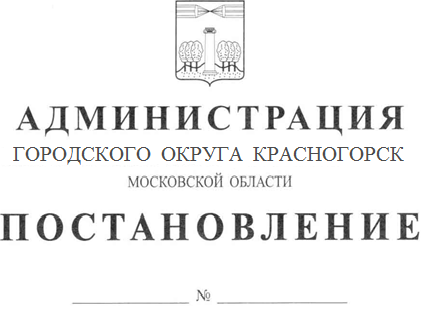 от 23.11.2021 №2940/11Об утверждении Порядка внесения изменений в перечень главных администраторов доходов бюджета городского округа Красногорск В соответствии с пунктом 10 общих требований к закреплению за органами государственной власти (государственными органами) субъекта Российской Федерации, органами управления территориальными фондами обязательного медицинского страхования, органами местного самоуправления, органами местной администрации полномочий главного администратора доходов бюджета и к утверждению перечня главных администраторов доходов бюджета субъекта Российской Федерации, бюджета территориального фонда обязательного медицинского страхования, местного бюджета, утвержденных постановлением Правительства Российской Федерации от 16.09.2021 № 1569 «Об утверждении общих требований к закреплению за органами государственной власти (государственными органами) субъекта Российской Федерации, органами управления территориальными фондами обязательного медицинского страхования, органами местного самоуправления, органами местной администрации полномочий главного администратора доходов бюджета и к утверждению перечня главных администраторов доходов бюджета субъекта Российской Федерации, бюджета территориального фонда обязательного медицинского страхования, местного бюджета», Уставом городского округа Красногорск, постановляю:1. Утвердить прилагаемый Порядок внесения изменений в перечень главных администраторов доходов бюджета городского округа Красногорск.2. Настоящее постановление вступает в силу с момента подписания и применяется к правоотношениям, возникающим при составлении и исполнении бюджета городского округа Красногорск на 2022 год и на плановый период 2023 и 2024 годов. 3. Контроль за исполнением настоящего постановления возложить на заместителя главы администрации Е.В. Коновалову.ВРИП главы городского округа Красногорск	                                         Д.В. Волков                               УТВЕРЖДЕН	   постановлением администрации	         городского округа Красногорск	     Московской областиот 23.11.2021 №2940/11ПОРЯДОК внесения изменений в перечень главных администраторов доходов бюджета городского округа Красногорск 1. Настоящий Порядок разработан в соответствии с пунктом 10 общих требований к закреплению за органами государственной власти (государственными органами) субъекта Российской Федерации, органами управления территориальными фондами обязательного медицинского страхования, органами местного самоуправления, органами местной администрации полномочий главного администратора доходов бюджета и к утверждению перечня главных администраторов доходов местного бюджета, утвержденных постановлением Правительства Российской Федерации от 16.09.2021 № 1569 «Об утверждении общих требований к закреплению за органами государственной власти (государственными органами) субъекта Российской Федерации, органами управления территориальными фондами обязательного медицинского страхования, органами местного самоуправления, органами местной администрации полномочий главного администратора доходов бюджета и к утверждению перечня главных администраторов доходов бюджета субъекта Российской Федерации, бюджета территориального фонда обязательного медицинского страхования, местного бюджета», и определяет механизм и сроки внесения изменений в перечень главных администраторов доходов бюджета городского округа Красногорск. 2. В случаях изменения состава и (или) функций главных администраторов доходов бюджета городского округа Красногорск, а также изменения принципов назначения и присвоения структуры кодов классификации доходов бюджета городского округа Красногорск изменения в перечень главных администраторов доходов бюджета городского округа Красногорск, а также в состав закрепленных за главными администраторами доходов бюджета городского округа Красногорск кодов классификации доходов бюджета городского округа Красногорск вносятся приказом финансового управления администрации городского округа Красногорск Московской области (далее – Приказ) в срок не позднее 30 календарных дней со дня внесения изменений в федеральные законы и принимаемые в соответствии с ними иные нормативные правовые акты Российской Федерации, законы и иные нормативные правовые акты Московской области и городского округа Красногорск Московской области в части изменения выполняемых полномочий по оказанию государственных (муниципальных) услуг и иных полномочий по исполнению государственных (муниципальных) функций, при реализации которых возникают обязанности юридических и физических лиц по перечислению средств в бюджет городского округа Красногорск (далее - нормативные правовые акты Российской Федерации, Московской области и городского округа Красногорск) без внесения изменений в постановление администрации городского округа Красногорск Московской области, утверждающее перечень главных администраторов доходов бюджета городского округа Красногорск. Органы местного самоуправления городского округа Красногорск Московской области и (или) находящиеся в их ведении казенные учреждения направляют в финансовое управление администрации городского округа Красногорск Московской области заявку о разработке проекта Приказа о внесении изменений в перечень главных администраторов доходов бюджета городского округа Красногорск не позднее 10 календарных дней со дня внесения изменений в нормативные правовые акты Российской Федерации,  Московской области, городского округа Красногорск.В заявке указываются реквизиты нормативных правовых актов Российской Федерации, Московской области, городского округа Красногорск и их структурные единицы, устанавливающие правовые основания по внесению изменений в перечень главных администраторов доходов бюджета городского округа Красногорск. 